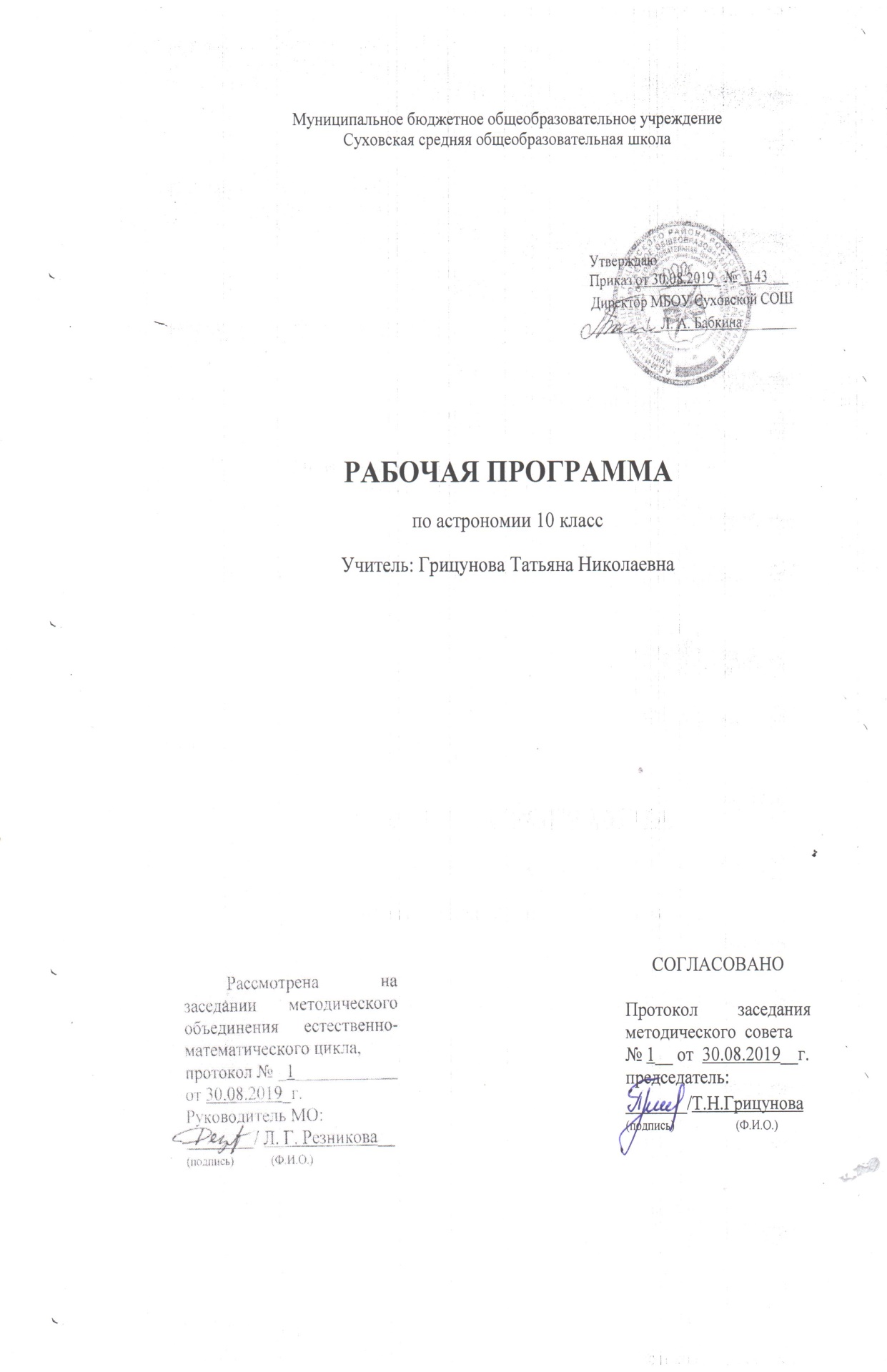 Пояснительная запискаПримерный перечень наблюденийНаблюдения невооруженным глазом1. Основные созвездия и наиболее яркие звезды осеннего, зимнего и весеннего неба. Изменение их положения с течением времени.2. Движение Луны и смена ее фаз.Наблюдения в телескоп1. Рельеф Луны.2. Фазы Венеры.3. Марс.4.Юпитер и его спутники.5. Сатурн, его кольца и спутники.6. Солнечные пятна (на экране).7. Двойные звезды.8. Звездные скопления (Плеяды, Гиады).9. Большая туманность Ориона.10. Туманность Андромеды.Предметные результаты изучения астрономии в средней полной школе представлены в содержании курса по темам. Обеспечить достижение планируемых результатов освоения основной образовательной программы, создать основу для самостоятельного успешного усвоения обучающимися новых знаний, умений, видов и способов деятельности должен системно-деятельностный подход. В соответствии с этим подходом именно активность обучающихся признается основой достижения развивающих целей образования — знания не передаются в готовом виде, а добываются учащимися в процессе познавательной деятельности.Одним из путей повышения мотивации и эффективности учебной деятельности в основной школе является включение учащихся в учебно-исследовательскую и проектную деятельность, которая имеет следующие особенности:1) цели и задачи этих видов деятельности учащихся определяются как их личностными мотивами, так и социальными. Это означает, что такая деятельность должна быть направлена не только на повышение компетентности подростков в предметной области определенных учебных дисциплин, не только на развитие их способностей, но и на создание продукта, имеющего значимость для других;2) учебно-исследовательская и проектная деятельность должна быть организована таким образом, чтобы учащиеся смогли реализовать свои потребности в общении со значимыми, референтными группами одноклассников, учителей и т. д. Строя различного рода отношения в ходе целенаправленной, поисковой, творческой и продуктивной деятельности, подростки овладевают нормами взаимоотношений с разными людьми, умениями переходить от одного вида общения к другому, приобретают навыки индивидуальной самостоятельной работы и сотрудничества в коллективе;3) организация учебно-исследовательских и проектных работ школьников обеспечивает сочетание различных видов познавательной деятельности. В этих видах деятельности могут быть востребованы практически любые способности подростков, реализованы личные пристрастия к тому или иному виду деятельности.В результате учебно-исследовательской и проектной деятельности выпускник получит представление:о философских и методологических основаниях научной деятельности и научных методах, применяемых в исследовательской и проектной деятельности;о таких понятиях, как концепция, научная гипотеза, метод, эксперимент, надежность гипотезы, модель, метод сбора и метод анализа данных;о том, чем отличаются исследования в гуманитарных областях от исследований в естественных науках;об истории науки;о новейших разработках в области науки и технологий;о правилах и законах, регулирующих отношения в научной, изобретательской и исследовательских областях деятельности (патентное право, защита авторского права и т. п.);о деятельности организаций, сообществ иструктур, заинтересованных в результатах исследований и предоставляющих ресурсы для проведения исследований и реализации проектов (фонды, государственные структуры, краудфандинговые структуры и т. п.).Выпускник сможет:решать задачи, находящиеся на стыке нескольких учебных дисциплин (межпредметные задачи);использовать основной алгоритм исследования при решении своих учебно-познавательных задач;использовать основные принципы проектной деятельности при решении своих учебно-познавательных задач и задач, возникающих в культурной и социальной жизни;использовать элементы математического моделирования при решении исследовательских задач;использовать элементы математического анализа для интерпретации результатов, полученных в ходе учебно-исследовательской работы.С точки зрения формирования универсальных чебных действий в ходе освоения принципов учебно-исследовательской и проектной деятельности выпускник научится:формулировать научную гипотезу, ставить цель в рамках исследования и проектирования, исходя из культурной нормы и сообразуясь с представлениями об общем благе;восстанавливать контексты и пути развития того или иного вида научной деятельности, определяя место своего исследования или проекта в общем культурном пространстве;отслеживать и принимать во внимание тренды и тенденции развития различных видов деятельности, в том числе научных, учитывать их при постановке собственных целей;оценивать ресурсы, в том числе и нематериальные, такие как время, необходимые для достижения поставленной цели;находить различные источники материальных и нематериальных ресурсов, предоставляющих средства для проведения исследований и реализации проектов в различных областях деятельности человека;вступать в коммуникацию с держателями различных типов ресурсов, точно и объективно презентуя свой проект или возможные результаты исследования, с целью обеспечения продуктивного взаимовыгодного сотрудничества;самостоятельно и совместно с другими авторами разрабатывать систему параметров и критериев оценки эффективности и продуктивности реализации проекта или исследования на каждом этапе реализации и по завершении работы;адекватно оценивать риски реализации проекта и проведения исследования и предусматривать пути минимизации этих рисков;адекватно оценивать последствия реализации своего проекта (изменения, которые он повлечет в жизни других людей, сообществ);адекватно оценивать дальнейшее развитие своего проекта или исследования, видеть возможные варианты применения результатов.СОДЕРЖАНИЕ10 класс (35 ч, 1 ч в неделю)Что изучает астрономия. Наблюдения — основа астрономии (2 ч)Астрономия, ее связь с другими науками. Структура и масштабы Вселенной. Особенности астрономических мето-дов исследования. Телескопы и радиотелескопы. Всеволновая астрономия.Предметные результаты освоения темы позволяют:— воспроизводить сведения по истории развития астрономии, ее связях с физикой и математикой;— использовать полученные ранее знания для объяснения устройства и принципа работы телескопа.Практические основы астрономии (5 ч)Звезды и созвездия. Звездные карты, глобусы и атласы. Видимое движение звезд на различных географическихширотах. Кульминация светил. Видимое годичное движение Солнца. Эклиптика. Движение и фазы Луны. Затмения Солнца и Луны. Время и календарь.Предметные результаты изучения данной темы позволяют:— воспроизводить определения терминов и понятий (созвездие, высота и кульминация звезд и Солнца, эклиптика, местное, поясное, летнее и зимнее время);— объяснять необходимость введения високосных лет и нового календарного стиля;— объяснять наблюдаемые невооруженным глазом движения звезд и Солнца на различных географических широтах, движение и фазы Луны, причины затмений Луны и Солнца;— применять звездную карту для поиска на небе определенных созвездий и звезд.Строение Солнечной системы (7 ч)Развитие представлений о строении мира. Геоцентрическая система мира. Становление гелиоцентрическойсистемы мира. Конфигурации планет и условия их видимости. Синодический и сидерический (звездный) периоды обращения планет. Законы Кеплера. Определение расстояний и размеров тел в Солнечной системе. Горизонтальный параллакс. Движение небесных тел под действием сил тяготения. Определение массы небесных тел. Движение искусственных спутников Земли и космических аппаратов в Солнечной системе.Предметные результаты освоения данной темы позволяют:— воспроизводить исторические сведения о становлении и развитии гелиоцентрической системы мира;— воспроизводить определения терминов и понятий (конфигурация планет, синодический и сидерический периоды обращения планет, горизонтальный параллакс, угловые размеры объекта, астрономическая единица);— вычислять расстояние до планет по горизонтальному параллаксу, а их размеры по угловым размерам и расстоянию;— формулировать законы Кеплера, определять массы планет на основе третьего (уточненного) закона Кеплера;— описывать особенности движения тел Солнечной системы под действием сил тяготения по орбитам с различным эксцентриситетом;— объяснять причины возникновения приливов на Земле и возмущений в движении тел Солнечной системы;— характеризовать особенности движения и маневров космических аппаратов для исследования тел Солнечнойсистемы.Природа тел Солнечной системы (8 ч)Солнечная система как комплекс тел, имеющих общее происхождение. Земля и Луна — двойная планета. Ис-следования Луны космическими аппаратами. Пилотируемые полеты на Луну. Планеты земной группы. ПриродаМеркурия, Венеры и Марса. Планеты-гиганты, их спутники и кольца. Малые тела Солнечной системы: астероиды, планеты-карлики, кометы, метеороиды. Метеоры, болиды и метеориты.Предметные результаты изучение темы позволяют:— формулировать и обосновывать основные положения современной гипотезы о формировании всех тел Солнечной системы из единого газопылевого облака;— определять и различать понятия (Солнечная система, планета, ее спутники, планеты земной группы, планеты-гиганты, кольца планет, малые тела, астероиды, планеты-карлики, кометы, метеороиды, метеоры, болиды, метеориты);— описывать природу Луны и объяснять причины ее отличия от Земли;— перечислять существенные различия природы двух групп планет и объяснять причины их возникновения;— проводить сравнение Меркурия, Венеры и Марса с Землей по рельефу поверхности и составу атмосфер, указывать следы эволюционных изменений природы этих планет;— объяснять механизм парникового эффекта и его значение для формирования и сохранения уникальной природы Земли;— описывать характерные особенности природы планет-гигантов, их спутников и колец;— характеризовать природу малых тел Солнечной системы и объяснять причины их значительных различий;— описывать явления метеора и болида, объяснять процессы, которые происходят при движении тел, влетающих в атмосферу планеты с космической скоростью;— описывать последствия падения на Землю крупных метеоритов;— объяснять сущность астероидно-кометной опасности,возможности и способы ее предотвращения.Солнце и звезды (6 ч)Излучение и температура Солнца. Состав и строение Солнца. Источник его энергии. Атмосфера Солнца. Солнечная активность и ее влияние на Землю. Звезды — далекие солнца. Годичный параллакс и расстояния до звезд. Светимость, спектр, цвет и температура различных классов звезд. Диаграмма «спектр—светимость». Массы и размеры звезд. Модели звезд. Переменные и нестационарные звезды. Цефеиды — маяки Вселенной. Эволюция звезд различной массы.Предметные результаты освоения темы позволяют:— определять и различать понятия (звезда, модель звезды, светимость, парсек, световой год);— характеризовать физическое состояние вещества Солнца и звезд и источники их энергии;— описывать внутреннее строение Солнца и способы передачи энергии из центра к поверхности;— объяснять механизм возникновения на Солнце грануляции и пятен;— описывать наблюдаемые проявления солнечной активности и их влияние на Землю;— вычислять расстояние до звезд по годичному параллаксу;— называть основные отличительные особенности звезд различных последовательностей на диаграмме «спектр - светимость»;— сравнивать модели различных типов звезд с моделью Солнца;— объяснять причины изменения светимости переменных звезд;— описывать механизм вспышек Новых и Сверхновых;— оценивать время существования звезд в зависимости от их массы;— описывать этапы формирования и эволюции звезды;— характеризовать физические особенности объектов, возникающих на конечной стадии эволюции звезд: белых карликов, нейтронных звезд и черных дыр.Строение и эволюция Вселенной (5 ч)Наша Галактика. Ее размеры и структура. Два типа населения Галактики. Межзвездная среда: газ и пыль. Спиральные рукава. Ядро Галактики. Области звездообразования. Вращение Галактики. Проблема «скрытой» массы. Разнообразие мира галактик. Квазары. Скопления и сверхскопления галактик. Основы современной космологии.«Красное смещение» и закон Хаббла. Нестационарная Вселенная А. А. Фридмана. Большой взрыв. Реликтовое излучение. Ускорение расширения Вселенной. «Темная энергия» и антитяготение.Предметные результаты изучения темы позволяют:— объяснять смысл понятий (космология, Вселенная, модель Вселенной, Большой взрыв, реликтовое излучение);— характеризовать основные параметры Галактики (размеры, состав, структура и кинематика);— определять расстояние до звездных скоплений и галактик по цефеидам на основе зависимости «период — светимость»;— распознавать типы галактик (спиральные, эллиптические, неправильные);— сравнивать выводы А. Эйнштейна и А. А. Фридмана относительно модели Вселенной;— обосновывать справедливость модели Фридмана результатами наблюдений «красного смещения» в спектрах галактик;— формулировать закон Хаббла;— определять расстояние до галактик на основе закона Хаббла; по светимости Сверхновых;— оценивать возраст Вселенной на основе постоянной Хаббла;— интерпретировать обнаружение реликтового излучения как свидетельство в пользу гипотезы Горячей Вселенной;— классифицировать основные периоды эволюции Вселенной с момента начала ее расширения — Большого взрыва;— интерпретировать современные данные об ускорении расширения Вселенной как результата действия антитяготения «темной энергии» — вида материи, природа которой еще неизвестна.Жизнь и разум во Вселенной (2 ч)Проблема существования жизни вне Земли. Условия, необходимые для развития жизни. Поиски жизни на планетах Солнечной системы. Сложные органические соединения в космосе. Современные возможности космонавтики и радиоастрономии для связи с другими цивилизациями. Планетные системы у других звезд. Человечество заявляет о своем существовании.Предметные результаты позволяют:систематизировать знания о методах исследования и со временном состоянии проблемы существования жизни во Вселенной.Способы проверки достижения результатов обученияПри изучении курса осуществляется комплексный контроль знаний и умений учащихся, включающий текущий контроль в процессе изучения материала, рубежный контроль в конце изучения завершенного круга вопросов и итоговый контроль в конце изучения курса. Предполагается сочетание различных форм проверки знаний и умений: устная проверка, тестирование, письменная проверка. Кроме того, учитывается участие учащихся в дискуссиях при обсуждении выполненных заданий, оцениваются рефераты учащихся и результаты проектной деятельности. Достижение предметных результатов обучения контролируется в основном в процессе устной проверки знаний, при выполнении письменных проверочных и контрольных работ, тестов, при проведении наблюдений. Итоговая проверка достижения предметных результатов может быть организована в виде комплексной контрольной работы или зачета. На этом этапе проверки учащиеся защищают рефераты по изученной теме. Возможна разная методика выставления учащимся итоговых оценок при контроле усвоения материала определенной темы. Это может быть традиционная система оценивания, может быть использована рейтинговая система, при которой отдельно выставляются баллы за ответы на уроке, за выполнение заданий и представление их, за письменные контрольные работы, за рефераты и проекты, затем эти баллы суммируются и переводятся в пятибалльную шкалу оценок. При этом каждому виду деятельности должно быть приписано определенное число баллов.Формы организации учебной деятельностиУчитель выбирает необходимую образовательную траекторию, способную обеспечить визуализацию прохождения траектории обучения с контрольными точками заданий различных видов: информационных, практических, контрольных. Формы организации учебной деятельности определяются видами учебной работы, спецификой учебной группы, изучаемым материалом, учебными целями. Возможны следующие организационные формы обучения:классно-урочная (изучение нового, практикум, контроль, дополнительная работа, уроки-зачеты, уроки — защиты творческих заданий). В данном случае используются все типы объектов. При выполнении проектных заданий исследование, осуществление межпредметных связей, поиск информации осуществляются учащимися под руководством учителя;индивидуальная и индивидуализированная. Позволяют регулировать темп продвижения в обучении каждого школьника сообразно его способностям. При работе в компьютерном классе по заранее подобранным информационным, практическим и контрольным заданиям, собранным из соответствующих объектов, формируется индивидуальная траектория учащегося;групповая работа. Возможна работа групп учащихся по индивидуальным заданиям. Предварительно учитель формирует блоки объектов или общий блок, на основании демонстрации которого происходит обсуждение в группах общей проблемы, либо при наличии компьютерного класса, обсуждение мини-задач, которые являются составной частью общей учебной задачи;внеклассная работа, исследовательская работа, кружковая работа;самостоятельная работа учащихся по изучению нового материала, отработке учебных навыков и навыков практического применения приобретенных знаний, выполнение индивидуальных заданий творческого характера.Информационно-образовательная среда линииДля реализации Рабочей программы используется учебно-методический комплект, включающий:Воронцов-Вельяминов Б. А., Страут Е. К. «Астрономия. 11 класс». Учебник с электронным приложением.              — М. : Дрофа, 2017.Методическое пособие к учебнику «Астрономия. 11 класс» авторов Б. А. Воронцова-Вельяминова, Е. К. Страута. — М. : Дрофа, 2017.Рабочая программа к УМК Б. А. Воронцова-Вельяминова, Е. К. Страута : учебно-методическое пособие / Е. К. Страут. — М. : Дрофа, 2017.ПОУРОЧНО-ТЕМАТИЧЕСКОЕ ПЛАНИРОВАНИЕ ПО РАЗДЕЛАМ ЛИНИИ УЧЕБНИКОВНаименование рабочей программыАннотация к рабочей программеРабочая программа по предмету«Астрономия»10 классФКОСРабочая программа разработана в соответствии:-  с требованиями Федерального государственного образовательного стандарта и основываясь на рабочую программу  к УМК Б. А. Воронцова-Вельяминова, Е. К. Страута : учебно-методическое пособие /Е. К. Страут. — М. : Дрофа, 2017. Учебник «Астрономия. Базовый уровень. 11 класс» авторов     Б. А. Воронцова-Вельяминова, Е. К. Страута -  федерального перечня учебников, рекомендованных  Министерством образования и науки РФ к использованию при реализации имеющих государственную аккредитацию образовательных программ начального общего, основного общего, среднего общего образования на 2018 – 2019 учебный год;-  примерного учебного плана для образовательных учреждений Ростовской области на 2019 – 2020 учебный год, реализующих основные общеобразовательные программы;- учебного плана МБОУ Суховской СОШ на 2019-2020 учебный год;- требований Основной образовательной программы среднего  общего образования  МБОУ Суховской СОШ;- положения о рабочей программе МБОУ Суховской СОШРабочая программа по предмету«Астрономия»10 классФКОСУчебник: Б. А. Воронцова-Вельяминова, Е. К. Страута : «Астрономия. Базовый уровень. 11 классРабочая программа по предмету«Астрономия»10 классФКОСКоличество часов: рабочая программа рассчитана на 1 учебный час в неделю, общий объем – 35 часов в год.Рабочая программа по предмету«Астрономия»10 классФКОСЦели программы:- решать задачи, находящиеся на стыке нескольких учебных дисциплин (межпредметные задачи);-использовать основной алгоритм исследования при решении своих учебно-познавательных задач;-использовать основные принципы проектной деятельности при решении своих учебно-познавательных задач и задач, возникающих в культурной и социальной жизни;-использовать элементы математического моделирования при решении исследовательских задач;-использовать элементы математического анализа для интерпретации результатов, полученных в ходе учебно-исследовательской работы..№п/пТема уроковСодержание урокаДатаДатаДатаДатаДатаДатаДатаДатаДата№п/пТема уроковСодержание урокапланфактфактфактфактфактфактфактфактАстрономия, ее значение и связь с другими науками  ( 2 часа)Астрономия, ее значение и связь с другими науками  ( 2 часа)Астрономия, ее значение и связь с другими науками  ( 2 часа)Астрономия, ее значение и связь с другими науками  ( 2 часа)1/1Предмет астрономии.  Астрономия, ее связь с другими науками. Развитие астрономии было вызвано практическими потребностями человека, начиная с глубокой древности. Астрономия, математика и физика развивались в тесной связи друг с другом. Структура и масштабы Вселенной04.092/2Наблюдения — основа астрономии Наземные и космические приборы и методы исследования астрономических объектов. Телескопы и радиотелескопы.Всеволновая астрономия11.09Практические основы астрономии   (5 часов)Практические основы астрономии   (5 часов)Практические основы астрономии   (5 часов)Практические основы астрономии   (5 часов)1/3Звезды и созвездия. Небесные координаты. Звездные карты. Звездная величина как характеристика освещенности, создаваемой звездой. Согласно шкале звездных величин разность на 5 величин, различие в потоках света в 100 раз. Экваториальная система координат: прямое восхождение и склонение. Использование звездной карты для определения объектов, которые можно наблюдать в заданный момент времени18.092/4Видимое движение звезд на различных географических широтах.Высота полюса мира над горизонтом и ее зависимость от географической широты места наблюдения. Небесный меридиан.Кульминация светил. Определение географической широты по измерению высоты звезд в момент их кульминации25.093/5Видимое годичное движение Солнца. Эклиптика.Эклиптика и зодиакальные созвездия. Наклон эклиптики к небесному экватору. Положение Солнца на эклиптике в дни равноденствий и солнцестояний. Изменение в течение года продолжительности дня и ночи на различных географических широтах02.104/6Движение и фазы Луны. Затмения Солнца и Луны.Луна — ближайшее к Земле небесное тело, ее единственный естественный спутник. Период обращения Луны вокругЗемли и вокруг своей оси — сидерический (звездный) месяц. Синодический месяц — период полной смены фаз Луны. Условия наступления солнечных и лунных затмений. Их периодичность. Полные, частные и кольцеобразные затмения Солнца. Полные и частные затмения Луны. Предвычисление будущих затмений09.105/7Время и календарь.Точное время и определение географической долготы. Часовые пояса. Местное и поясное, летнее и зимнее время. Календарь — система счета длительных промежутков времени. История календаря.Високосные годы. Старый и новый стиль16.10Строение Солнечной системы  (7 часов)Строение Солнечной системы  (7 часов)Строение Солнечной системы  (7 часов)Строение Солнечной системы  (7 часов)Строение Солнечной системы  (7 часов)Строение Солнечной системы  (7 часов)Строение Солнечной системы  (7 часов)Строение Солнечной системы  (7 часов)Строение Солнечной системы  (7 часов)Строение Солнечной системы  (7 часов)Строение Солнечной системы  (7 часов)Строение Солнечной системы  (7 часов)1/8Развитие представлений о строении мира. Геоцентрическая система мира Аристотеля-Птолемея. Система эпициклов и дифферентов для объяснения петлеобразного движения планет. Создание Коперником гелиоцентрической системы мира. Роль Галилея в становлении новой системы мира23.1023.102/9Конфигурации планет. Синодический период.Внутренние и внешние планеты. Конфигурации планет:  противостояние и соединение. Периодическое изменение условий видимости внутренних и внешних планет. Связь синодического и сидерического (звездного) периодов обращения планет06.1106.1106.113/10Законы движения планет Солнечной системы.Три закона Кеплера. Эллипс. Изменение скорости движения планет по эллиптическим орбитам. Открытие Кеплером законов движения планет — важный шаг на пути становления механики. Третий закон — основа для вычисления относительных расстояний планет от Солнца13.1113.1113.114/11Определение расстояний и размеров тел в Солнечной системе.Размеры и форма Земли. Триангуляция. Горизонтальный параллакс. Угловые и линейные размеры тел Солнечной системы20.1120.1120.115/12Практическая работа с планом Солнечной системы.План Солнечной системы в масштабе 1 см к 30 млн км с указанием положения планет на орбитах согласно данным «Школьного астрономического календаря» на текущий учебный год27.1127.1127.116/13Открытие и применение закона всемирного тяготения.Подтверждение справедливости закона тяготения для Луны и планет. Возмуще ния в движении тел Солнечной системы. Открытие планеты Нептун. Определение массы небесных тел. Масса и плотность Земли. Приливы и отливы04.1204.1204.127/14Движение искусственных спутников и космических аппаратов (КА).Время старта КА и траектории полета к планетам и другим телам Солнечной системы. Выполнение маневров, необходимых для посадки на поверхность планеты или выхода на орбиту вокруг нее11.1211.1211.12Природа тел солнечной системы  (8 часов)Природа тел солнечной системы  (8 часов)Природа тел солнечной системы  (8 часов)Природа тел солнечной системы  (8 часов)Природа тел солнечной системы  (8 часов)Природа тел солнечной системы  (8 часов)Природа тел солнечной системы  (8 часов)Природа тел солнечной системы  (8 часов)Природа тел солнечной системы  (8 часов)Природа тел солнечной системы  (8 часов)Природа тел солнечной системы  (8 часов)Природа тел солнечной системы  (8 часов)1/15Солнечная система как комплекс тел, имеющих общее происхождение.  Гипотеза о формировании всех тел Солнечной системы в процессе длительной эволюции холодного газопылевого облака. Объяснение их природы на основе этой гипотезы18.1218.1218.1218.1218.122/16Земля и Луна -  двойная планета.Краткие сведения о природе Земли. Условия на поверхности Луны. Два типа лунной поверхности — моря и материки. Горы, кратеры и другие формы рельефа. Процессы формирования поверхности Луны и ее рельефа. Результаты исследований, проведенных автоматическими аппаратами и астронавтами. Внутреннее строение Луны. Химический состав лунных пород. Обнаружение воды на Луне. Перспективы освоения Луны25.1225.1225.1225.1225.123/17Две группы планет.Анализ основных характеристик планет. Разделение планет по размерам, массе и средней плотности. Планеты земной группы и планеты-гиганты. Их различия15.0115.0115.0115.0115.014/18Природа планет земной группыСходство внутреннего строения и химического состава планет земной группы. Рельеф поверхности. Вулканизм и тектоника. Метеоритные кратеры. Особенности температурных условий на Меркурии, Венере и Марсе. Отличия состава атмосферы Земли от атмосфер Марса и Венеры. Сезонные изменения в атмосфере и на поверхности Марса. Состояние воды на Марсе в прошлом и в настоящее время. Эволюция природы планет. Поиски жизни на Марсе22.0122.0122.0122.0122.015/19Урок-дисскусия «Парниковый эффект: польза или вред?»Обсуждение различных аспектов проблем, связанных с  существованием парникового эффекта и его роли в формировании и сохранении уникальной природы Земли29.0129.0129.0129.0129.016/20Планеты-гиганты, их спутники и кольца.Химический состав и внутреннее строение планет-гигантов.Источники энергии в недрах планет. Облачный покров и  атмосферная циркуляция. Разнообразие природы спутников. Сходство природы спутников с планетами земной группы и Луной. Наличие атмосфер у крупнейших спутников. Строение и состав колец05.0205.0205.0205.0205.027/21Малые тела Солнечной системыАстероиды главного пояса. Их размеры и численность. Малые тела пояса Койпера. Плутон и другие карликовые планеты. Кометы. Их строение и состав. Орбиты комет. Общая численность комет.Кометное облако Оорта. Астероидно-кометная опасность. Воз-можности и способы ее предотвращения12.0212.0212.0212.0212.028/22Метеоры, болиды, метеориты.Одиночные метеоры. Скорости встречи с Землей. Небольшие тела (метеороиды). Метеорные потоки, их связь с кометами. Крупные тела. Явление болида, падение метеорита. Классификация етеоритов:железные, каменные, железокаменные19.0219.0219.0219.0219.02Солнце и звезды  (6 часов)Солнце и звезды  (6 часов)Солнце и звезды  (6 часов)Солнце и звезды  (6 часов)Солнце и звезды  (6 часов)Солнце и звезды  (6 часов)Солнце и звезды  (6 часов)Солнце и звезды  (6 часов)Солнце и звезды  (6 часов)Солнце и звезды  (6 часов)Солнце и звезды  (6 часов)Солнце и звезды  (6 часов)1/23Солнце: его состав и внутреннее строение. Источник энергии Солнца и звезд — термоядерные реакции. Перенос энергии внутри Солнца. Строение его атмосферы. Грануляция. Солнечная корона. Обнаружение потока солнечных нейтрино. Значение этого открытия для физики и астрофизики26.0226.0226.0226.022/24Солнечная активность и её влияние на Землю.Проявления солнечной активности: солнечные пятна, протуберанцы, вспышки, корональные выбросы массы. Потоки солнечной плазмы. Их влияние на состояние магнитосферы Земли. Магнитные бури, полярные сияния и другие геофизические явления, влияющие на радиосвязь, сбои в линиях электропередачи. Период изменения солнечной активности04.0304.0304.0304.033/25Физическая природа звезд.Звезда — природный термоядерный реактор. Светимость звезды. Многообразие мира звезд. Их спектральная классификация. Звезды-гиганты и звезды-карлики. Диаграмма «спектр — светимость». Двойные и кратные звезды. Звездные скопления. Их состав и возраст11.0311.0311.0311.034/26Переменные и нестационарные звезды.Цефеиды — природные автоколебательные системы. Зависимость «период — светимость». Затменно-двойные звезды. Вспышки Новых — явление в тесных системах двойных звезд. Открытие «экзопланет» — планет и планетных систем вокруг других звезд18.0318.0318.0318.035/27Эволюция звезд.Зависимость скорости и продолжительности эволюции звезд от их массы. Вспышка Сверхновой — взрыв звезды в конце ее эволюции. Конечные стадии жизни звезд: белые карлики, нейтронные звезды (пульсары), черные дыры01.0401.0401.0401.046/28Проверочная работа «Солнце и Солнечная система».Проверочная работа по темам: «Строение Солнечной системы», «Природа тел Солнечной системы», «Солнце и звезды»08.0408.0408.0408.04Строение и эволюция вселенной  (5 часов)Строение и эволюция вселенной  (5 часов)Строение и эволюция вселенной  (5 часов)Строение и эволюция вселенной  (5 часов)Строение и эволюция вселенной  (5 часов)Строение и эволюция вселенной  (5 часов)Строение и эволюция вселенной  (5 часов)Строение и эволюция вселенной  (5 часов)Строение и эволюция вселенной  (5 часов)Строение и эволюция вселенной  (5 часов)Строение и эволюция вселенной  (5 часов)Строение и эволюция вселенной  (5 часов)1/29Наша Галактика.  Размеры и строение Галактики. Расположение и движение Солнца. Плоская и сферическая подсистемы Галактики. Ядро и спиральные рукава Галактики. Вращение Галактики и проблема «скрытой массы»15.0415.0415.0415.0415.0415.042/30Наша Галактика. Радиоизлучение межзвездного вещества. Его состав. Области звездообразования. Обнаружение сложных органических молекул. Взаимосвязь звезд и межзвездной среды. Планетарные туманности — остатки вспышек Сверхновых звезд22.0422.0422.0422.0422.0422.043/31Другие звездные системы – галактики.Спиральные, эллиптические и неправильные галактики. Их отличительные особенности, размеры, масса, количество звезд. Сверхмассивные черные дыры в ядрах галактик. Квазары и радиогалактики. Взаимодействующие галактики. Скопления и сверхскопления галактик29.0429.0429.0429.0429.0429.044/32Космология начала ХХ века.Общая теория относительности. Стационарная Вселенная А. Эйнштейна. Вывод А. А. Фридмана о нестационарности Вселенной. «Красное смешение» в спектрах галактик и закон Хаббла. Расширение Вселенной происходит однородно и изотропно06.0506.0506.0506.0506.0506.0506.055/33Основы современной космологии. Гипотеза Г. А. Гамова о горячем начале Вселенной, ее обоснование и подтверждение. Реликтовое излучение. Теория Большого взрыва. Образование химических элементов. Формирование галактик и звезд. Ускорение расширения Вселенной. «Темная энергия» и антитяготение13.0513.0513.0513.0513.0513.0513.05Жизнь и разум во вселенной  (2 часов)Жизнь и разум во вселенной  (2 часов)Жизнь и разум во вселенной  (2 часов)Жизнь и разум во вселенной  (2 часов)Жизнь и разум во вселенной  (2 часов)Жизнь и разум во вселенной  (2 часов)Жизнь и разум во вселенной  (2 часов)Жизнь и разум во вселенной  (2 часов)Жизнь и разум во вселенной  (2 часов)Жизнь и разум во вселенной  (2 часов)Жизнь и разум во вселенной  (2 часов)Жизнь и разум во вселенной  (2 часов)1/34Урок – конференция «Одиноки ли мы во Вселенной?»Проблема существования жизни вне Земли. Условия, необходимые для развития жизни. Поиски жизни на планетах Солнечной системы. Сложные органические соединения в космосе. Современные возможности радиоастрономии и космонавтики для связи с другими цивилизациями. Планетные системы у других звезд. Человечество заявляет о своем существовании20.0527.0520.0527.0520.0527.0520.0527.0520.0527.0520.0527.0520.0527.0520.0527.052/35Урок – конференция «Одиноки ли мы во Вселенной?»Проблема существования жизни вне Земли. Условия, необходимые для развития жизни. Поиски жизни на планетах Солнечной системы. Сложные органические соединения в космосе. Современные возможности радиоастрономии и космонавтики для связи с другими цивилизациями. Планетные системы у других звезд. Человечество заявляет о своем существовании20.0527.0520.0527.0520.0527.0520.0527.0520.0527.0520.0527.0520.0527.0520.0527.05